                         Комбинированный урок швейного дела и математики в 6 классе.Тема: «Построение чертежа и раскрой наволочки».Цели:  Корригировать логическое мышление на основе решения нестандартных  задач. Развивать творческое воображение на основе упражнений по воссозданию образов с помощью схематического изображения.Закрепить линии чертежа, умение экономно раскладывать  выкройку на ткани.Применять технологические карточки в процессе работы.Воспитывать самостоятельность в принятии решения, любовь и уважение к матери.      Оборудование: фланелограф, образцы изделий, ткань, карточки, масштабная линейка, геометрические  фигуры, сантиметровая лента, метр, угольник, мел.    Словарная работа: чертёж, прямоугольник, выкройка, припуск на швы, крой;
 сантиметр (см); миллиметр (мм), вразворот, всгиб.Ход  урока.I  Орг. момент.Приветствие (обратить внимание на осанку).Отчёт бригадиров: Бригада «Солнышко» к уроку готова. Отсутствующих нет. Бригада «Лучик» к уроку готова. Отсутствует Васильева Т.За правильный ответ и хорошую работу вы будете получать магниты-призы,  и украшать свою наволочку. В конце урока мы узнаем, чья бригада лучше украсила своё изделие (гости-жюри).Проверка дом. Задания: подготовить стихотворение о маме.Бригада «Солнышко».Хочу я маму удивить - вот выкройка готова. Её осталось только сшить, и будет блузка новая.На низ и рукава я пришила кружева.Похвалила меня мама: «До чего ж красив наряд».Мне завидуют подружки:	«Вот портниха!» - говорят.Бригада «Лучик».Маме подарок я сделать решила.Шкатулку с катушками тихо открыла.Белую ткань я одела на пяльцы.Мамин напёрсток - на дочкином пальце.Иголкой веду за стежочком - стежок.Я вышиваю чудесный цветок.Встану на низкую табуретку.И на комод постелю я салфетку.В комнату мама войдёт - удивится.-дочка, какая же ты мастерица! (оценка жюри).Самый родной человек на земле – это мама. Вы должны беречь и помогать ей во всём. Какой праздник будут отмечать 27 ноября. Мы вам предлагаем подготовить подарок маме своими руками. II   АОЗ    Какую тему мы с вами изучаем.К какому виду изделий принадлежит наволочка.Выберите ткань для пошива наволочки: посещение ателье «Радуга» индивидуальная работа.Какими свойствами обладает х\б ткань. Люди каких профессий работают с тканью.Чем занимается дизайнер. Я хочу познакомить вас с дизайнерами, знаменитыми не только в нашей стране, но и во всём мире: В. Зайцев, В. Юдашкин (папка «Знаменитые модельеры мира»).Хотите быть  дизайнерами: - задание с применением икт- работа на ноутбуке:  нужно подготовить коллекцию пижам и ночных сорочек (выбрать модель, ткань, продумать отделку изделия).От чего зависит размер и форма наволочки. Показ образцов на фланелографе (квадрат, прямоугольник, овал, сердечко).Что нужно для раскроя наволочки (подготовить чертёж).III Сообщение темы урока: «Построение чертежа и раскрой наволочки». – Сегодня на уроке мы: -Построим чертёж наволочки.- Научимся рассчитывать ткань на наволочку с клапаном;- Правильно и экономно выполнять раскладку выкройки на ткани;- Раскраивать с учётом припусков на швы.- Надеюсь, что мы будем работать аккуратно, дружно, пользоваться карточками.Для выполнения этой задачи  мы обратимся за помощью к математике.– Какие единицы измерения длины вы знаете (плакат- меры длины).– Скажите, сколько в 1 см. миллиметров?1см = 10 мм; 1 м =100 см.Повторим переход из более крупных мер длины в более мелкие и наоборот (объяснение на примере 6см 5мм =? мм; 150см =? м? см).Какие меры измерения для построения чертежа наволочки мы должны знать? Длину и ширину наволочки.Размеры подушки 60х60 см. соответственно ширина наволочки в готовом виде должна быть 60 см. запись в тетради.Как правильно определить длину наволочки: 60 *2=120см.Построение чертежа наволочки: М 1:4 (делай я).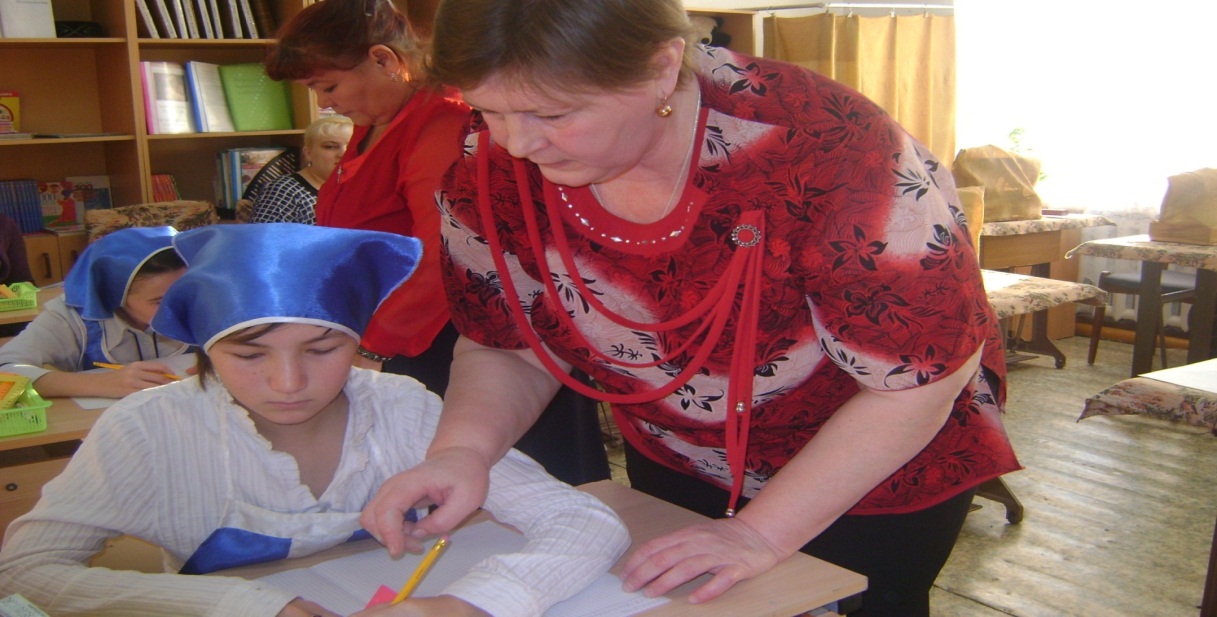 Построить прямой угол:90Отложить ширину изделияОтложить длину изделия. Какая фигура у вас получится.Построить прямоугольник.Обвести контур чертежа сплошной основной линией. Чем отличается выкройка от чертежа? Припусками на швы. Работа на доске с карточками.Определим ширину наволочки:60 = 4=64см.запись в тетради. Определение второй стороны наволочки: длина наволочки + длина клапана +припуски на швы и на усадку ткани:120+25+3=2=150см.размеры выкройки наволочки готовы.Физ. пауза. За окошком солнышко засияло весело.                                 Мы любимой мамочке сочинили песенку.                                 Мама, милая мама, как тебя я люблю.                                   Для тебя подарочек я сама сошью. Хотите  сшить наволочку маме своими руками? Для этого нам необходимо решить задачу.Решение задачи: для изготовления одной наволочки нужно 150см ткани. Сколько м ткани понадобиться для пошива 6 наволочек? 150*6=900см=9м.Необходимые инструменты и материалы для раскроя (наши помощники): ножницы, сантиметровая лента, линейка, мел, угольник Выполнить разметку мы можем двумя способами: вразворот или всгиб. Показ на образце способов раскроя наволочки.Каким способом мы будем кроить наволочку. 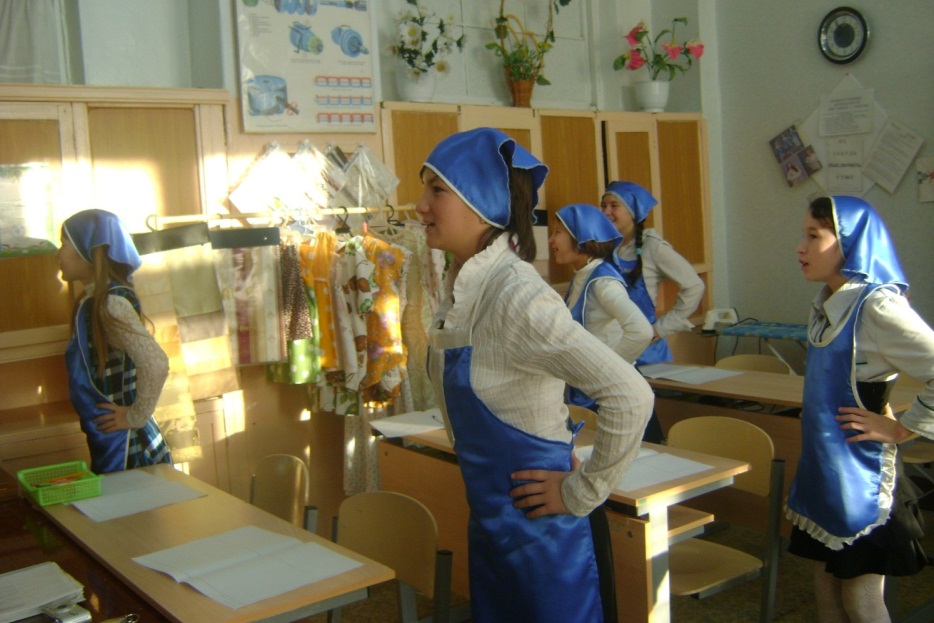 ТБ С НОЖНИЦАМИ.Вспомним правила и последовательность раскроя наволочки: работа с карточками.Проверить качество ткани.Кромку срезать.Определить лицевую и изнаночную стороны ткани.Выполнить расчёт размера наволочки по длине и ширине на ткани с учётом направления долевой нити, припусков на швы и экономного расходования ткани.Раскроить деталь наволочки по намеченным линиям, сложить деталь кроя.Проверка качества работы: 1) срезы кроя ровные, без надрезов; 2) углы кроя прямые (90).Чем выкройка отличается от кроя? Припуском на обработку срезов. 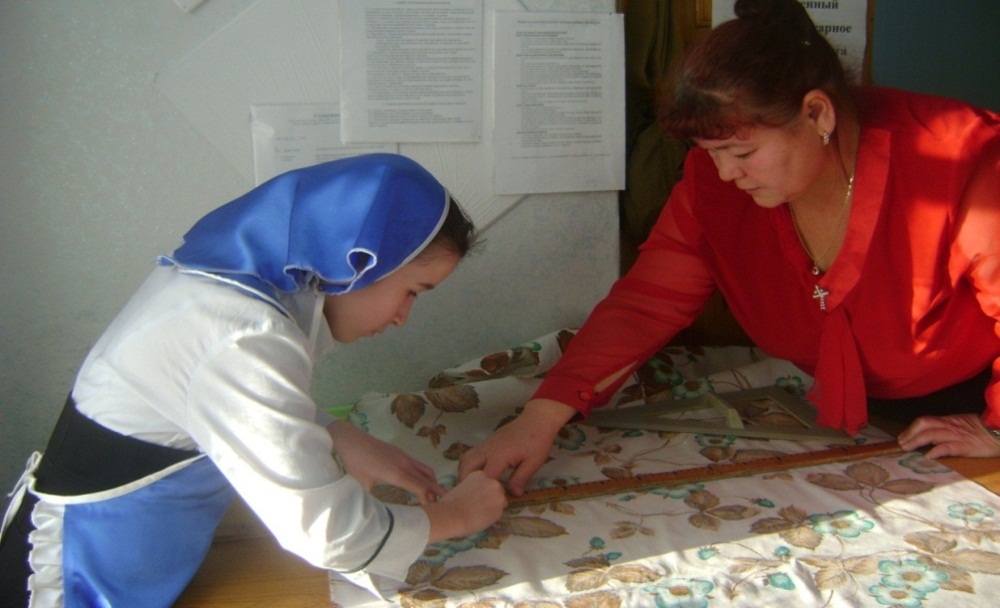 IV Практическая работа: раскрой наволочки  Текущий инструктаж. проверить организацию рабочего места и соблюдение ТБ.проверить расположение выкройки на ткани и экономного расходования ткани. проверить правильность выполнения трудовых приёмов и ТБ с ножницами.контроль качества работы.V Итог урока.Чему учились на уроке. Что понравилось.Подсчет магнитиков на наволочках. Оценка работ учащихся.